GRÖNT KORT UTBILDNING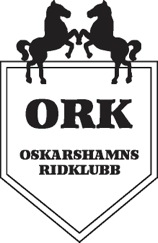 Från 1 januari 2011 är det nytt material och nytt upplägg för Grönt kort. Nytt är att alla upp till och med 18 år ska delta i en obligatorisk Grönt kort utbildning. Vuxen över 18 år kan ta Grönt kort utan att gå kursen (delprov och slutprov måste göras) men vi rekommenderar alla att gå kursen. Från och med inbjudningstävling och det år ryttaren/kusken fyller 14 år är det obligatoriskt att ha ett eget Grönt kort och på Oskarshamns Ridklubbs klubbtävlingar ska man också ha Grönt kort. Du kan gå Grönt kort utbildningen själv från och med det år du fyller 13. Barn som är 12 år och yngre kan rida på målsmans/annan myndig persons gröna kort. Barn rekommenderas ändå att delta i Grönt kort utbildningen tillsammans med målsman som tar det Gröna kortet och ansvarar för barnets handlingar under tävling.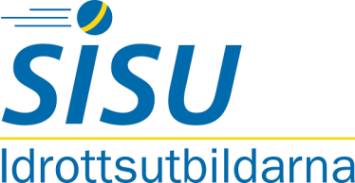 För att du ska komma väl förberedd till kursen finns det krav på förkunskaper. Gå in på www.ridsport.se/hästkunskap och träna dig innan kursen börjar. Kursens upplägg Söndag 13 januari kl. 11-13 Madeleine Dunsäter*Introduktion, presentation och upplägg*Webbplatsen*Organisationen*Etik & Moral*Ledstjärnor*Delprov Du är en del av, LedstjärnorMåndag 14 januari kl. 17-19 Caroline Stjernberg*Häst vid hand*Linda ben*Knoppa*Delprov – Visa häst vid handOnsdag 16 januari kl. 19-21 Matilda Arneving*Innan tävlingen (TDB), på tävlingsdagen samt efter tävlingen*Funktionärer på tävlingsplatsen*Delprov Vem gör vad på tävlingsplatsen. Korsord 1-3 - Tillbaka i stalletTorsdag 17 januari kl. 16.00 - ca 17.45 Helena Solebäck*TR*Delprov Tävlingsfrågor, RosetterLördag 19 januari kl. 15- ca 17.30 Anette Johansson*Horsemanship, etik*Lastning, regler + praktik*Delprov – Lastning Måndag 21 januari kl. 18-20 Linnea Karlsson*I säkraste laget - film*Delprov Det som styr oss, Väl förberedd, Korsord – Väl förbereddTisdag 22 januari kl. 17.30-19.30 Camilla Karlsson*Binda upp/ta av och på täcke*Visitation* Delprov – Ta på och av täcke, binda upp en häst, visiteringSöndag 27januari kl. 10.00–12.30 Kerstin Wigren*Slutprov24 mars eller 6 juni cirka kl. 9- ca 16Följa och vara funktionär under en lokal tävling på ORK.Kostnad inkl. material:600: - medlem850:- icke medlemKostnad för dig över 18 år som väljer att bara göra delprov och slutprov 400:-Anmälan på info@oskarshamnsrk.se senast torsdag 3 januari. Anmälan gäller samtliga deltagare även er som tidigare har lämnat en intresseanmälan. Anmälan är bindande. Minst 5 anmälda för att vi ska genomföra kursen.Frågor besvaras av Madeleine Dunsäter 070-32 11832Vi är måna om att vår Grönt Kort kurs ska hålla hög kvalité och att våra kursdeltagare och blivande tävlingsryttare ska få en bra och stabil grund att stå på när man ger sig ut på tävlingsbanorna. Därför har vi många kursledare med god kunskap inom varje ämne, vi planerar och utvärderar kursen gemensamt och vi går fortbildningar kontinuerligt. Kursen är väldigt omfattande och som kursdeltagare gäller det att vara väl förberedd innan kursen och att läsa på mellan kurstillfällena och inför slutprovet.Är du 13-18 år får målsmän mer än gärna delta i kursen och detta kostar inget extra.VÄLKOMNA!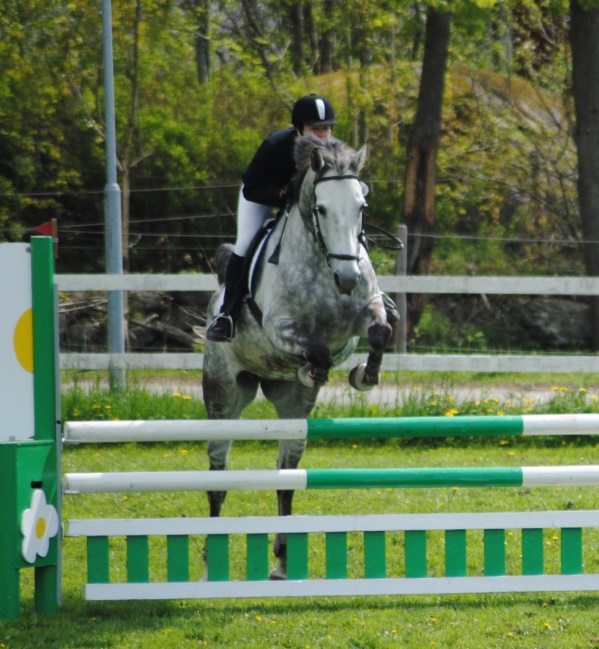 